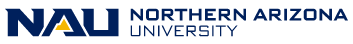 FACULTY SENATE SCHOLARSHIPAPPLICATION FORMFor Academic Year 2019 – 2020Deadline: Friday, March 15, 2019 by 5 PMSubmit the completed application form by mail, fax, or email to the Faculty Senate Office. Faculty Senate OfficeRm. 235 Cline LibraryP.O Box 6038Fax: 928.523.9085Phone 928.523.8500Email: Faculty.Senate@nau.eduPURPOSE AND CRITERIAAwarded to an undergraduate student at NAU who has demonstrated the following:1.	A high level of academic achievement,2.	Leadership, and3.	Service, both to the University community and community at large.ELIGIBILITY1.	Be enrolled full time as a resident or on-line Undergraduate Student at NAU.2.	Have completed at least 24 credit hours of coursework at NAU,3.	Have earned a minimum grade point average of 3.0, and4.	Have at least one semester remaining in their undergraduate academic studies at NAU.APPLICATION MUST INCLUDE:1.	A completed Faculty Senate Scholarship Application Form.2.	A copy of an NAU transcript (unofficial transcripts are acceptable).3.	Two letters of recommendation from members of the NAU faculty. Letters may accompany the application form or be sent separately and received by the application deadline.4.	A personal statement describing the applicant’s activities at NAU as they relate to the scholarship criteria. The personal statement shall be type-written in 12-point font, contain no more than 800 words, and be attached to the Scholarship Application Form.Name: 							Student ID: 						Address: 														Phone Number:						 Overall GPA:					Hours Completed at NAU: 			 Major:							Names of Faculty Preparing Recommendations: 								Student Signature: 								 Date: 			